Alizé®DESCRIPTIF TYPE POUR CAHIER DES CHARGES
DU PLAFOND EUROCOUSTICLe plafond suspendu sera réalisé avec des panneaux autoportants en laine de roche Eurocoustic type ALIZE® de la gamme des Solutions Spécifiques, revêtus sur la face apparente d’un voile de verre décoratif de coloris*  renforcé d'un pare-vapeur aluminium et d’un voile de verre naturel avec fils de renforts sur la face cachée.Les dimensions modulaires seront de* .L’épaisseur des panneaux ALIZE® sera d’Le plafond sera mis en oeuvre sur une*  composée de profilés en acier galvanisé avec semelle visible de couleur blanche. Une cornière de rive du même coloris assurera la finition périphérique au droit des murs et des cloisons.Les performances d’absorption acoustique des panneaux ALIZE®, seront de :épaisseur 40 mm : w = 0.55, classe D.épaisseur 80 mm : w = 0.60, classe C.Le plafond mis en oeuvre aura le classement de réaction au feu, Euroclasse A1.La conformité à l’article CO13 du règlement de sécurité incendie des ERP sera assurée par un plafond * : Le montage sera conforme au PV de référence.Les panneaux ALIZE® mis en œuvre ne contiendront aucun élément favorable au développement microbien.Les plafonds seront 100% plan quel que soit le degré d’hygrométrie. Recommandations de mise en œuvre:La mise en œuvre sera conforme aux prescriptions de la norme NFP 68 203 1 & 2 DTU 58.1 et autres DTU en vigueur selon la nature des locaux.Pour l'emploi en sous toiture froide, la pose sera conforme au DTU 40-35.Tenir compte du sens de pose du plafond.* Insérer votre choix dans la liste déroulante en couleurs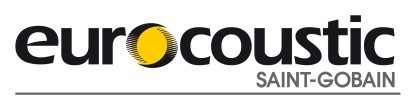 